BU's Graduate Medical Sciences - Diversity, Equity & Inclusion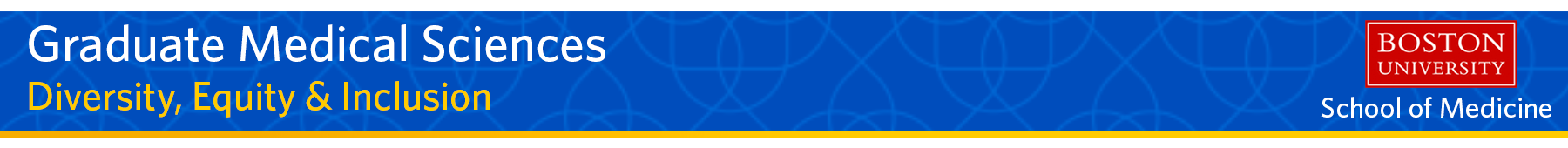 Congratulations! Welcome to Boston University Graduate Medical Sciences. We look forward to meeting you this fall.GMS believes that an enriching educational experience is strengthened by diversity of thought, which in turn is the driving force of innovation. We embrace differences in ethnicity, race, gender identity and expression, disability status, religion, sexual orientation, immigration status and socioeconomic backgrounds in our learning community. As such, we strive to create academic, clinical and research programming that will enhance our academic programs while preparing future generations of biomedical research and clinical leaders able to meet the needs of an ever-changing diverse society. We’re proud to say that this dedication to our community’s diversity has not changed as a result of the COVID-19 pandemic.Here are recordings of some of our recent events as well as our recorded presentation  from our spring virtual fair both of which highlight some of the Diversity, Equity & Inclusion (DEI) programming and outreach initiatives that we welcome our students to participate in.  Additionally, check out our Diversity At A Glance flyer and visit our DEI webpage.As we continue to adapt to the challenges of the COVID-19, I am proud to say that the GMS students, staff and faculty have shown remarkable resiliency and strength. We are greatly optimistic about campus life and look forward to returning to campus and welcome you to our vibrant community. Please do not hesitate to reach out to us with any questions or to learn more.Sincerely, Kimberly Arena     Associate Director, Graduate AffairsGraduate Medical Sciences | Diversity, Equity & InclusionBoston University School of Medicine gmsdei@bu.edu 